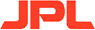 Signage for LaboratoryScope Description: The Jet Propulsion Laboratory (JPL) is reviewing options to find a Small Business with past performance in the manufacturing and installation of name plates/signages across the Jet Propulsion Laboratory. The signages are used outside offices, cubicles, conference rooms, kitchenettes, etc.  The signs must meet Americans Disabilities Act (ADA) requirements.NAICS Code, 332999 - Name plate blanks, metal, manufacturing with extensive experience in one or more of the following listed items to meet the below scope requirements and minimum/mandatory qualifications. Minimum/Mandatory Quals: Experience and capabilities in the following listed items below.In the chart below, type an “X” for each of the areas applicable to your capabilities and experience.Please send to smallbusiness.programsoffice@jpl.nasa.gov Capabilities statements are also welcomed. The Small Business Programs Office will contact you to ask questions or request further information.Scope Tasks – Past Performance Identifying/Providing: Yes  No1.Manufacturing and install of name plates and signs2.Signs that meet Americans Disabilities Act (ADA) requirements 3.Signage with aluminum materials4.Screen-printed logo with clear anodized header and finish5.  Acrylic letter designPast Performance Summary FormatPast Performance Summary FormatPast Performance Summary FormatPast Performance Summary FormatPast Performance Summary FormatContract Name: Contract Name: Contract Name: Contract Name: Contract Name: Business Size: Business Size: Business Size: Business Size: Business Size: Socio-Economic Status:  Socio-Economic Status:  Socio-Economic Status:  Socio-Economic Status:  Socio-Economic Status:  Issuing Agency: Contract #:Contract #:Contract #:Contract #:Contract $ Value:Period of Performance:Period of Performance:Period of Performance:Period of Performance:Tier 1 (Prime) /Tier 2/ Tier 3:Tier 1 (Prime) /Tier 2/ Tier 3:Tier 1 (Prime) /Tier 2/ Tier 3:Tier 1 (Prime) /Tier 2/ Tier 3:Tier 1 (Prime) /Tier 2/ Tier 3:Experience and Knowledge – Provide Technical Details HereExperience and Knowledge – Provide Technical Details HereExperience and Knowledge – Provide Technical Details HereExperience and Knowledge – Provide Technical Details HereExperience and Knowledge – Provide Technical Details HereRequirements (Check if applies)Requirements (Check if applies)Requirements (Check if applies)Requirements (Check if applies)Requirements (Check if applies)1. Manufacturing name plates and signs1. Manufacturing name plates and signs4.  Screen-printed logo with clear anodized header/finish 2. Signs that meet Americans Disabilities Act (ADA) requirements2. Signs that meet Americans Disabilities Act (ADA) requirements5. Acrylic letter design3. Signage with aluminum materials 3. Signage with aluminum materials 6.  Perform installation of the signage “Per ADA code(s)”